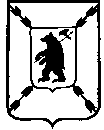 ЯРОСЛАВСКАЯ ОБЛАСТЬАДМИНИСТРАЦИЯ ПОШЕХОНСКОГО МУНИЦИПАЛЬНОГО РАЙОНАПОСТАНОВЛЕНИЕ__________                                                                                                                             ___ О внесении изменений в постановление Администрации Пошехонского муниципального района от 24.08.2018г.  № 736       С целью обеспечения перевозок детей школьными автобусами и  на основании заявлений руководителей образовательных организаций ПОСТАНОВЛЯЕТ:Внести следующие изменения в постановление Администрации Пошехонского муниципального района от 24.08.2018г. № 736:1.1.Пункт 1 Приложения №1 к постановлению Администрации Пошехонского муниципального района от 24.08.2018.  № 736  для маршрута №3 «Пошехонье – Ясная Поляна - Пошехонье» изложить в новой редакции: Маршрут №3: г. Пошехонье – Ясная Поляна - г. Пошехонье, максимальная протяженность маршрута -18 км. Рейс 1Рейс 22.Настоящее постановление подлежит опубликованию в районной газете «Сельская Новь» и на официальном сайте Администрации Пошехонского муниципального района в сети «Интернет».3.Настоящее постановление вступает в силу с 26.11.2018 года.4. Контроль за исполнением настоящего постановления оставляю за собой.            Глава  Пошехонского           муниципального района                                        Н.Н. Белов№ Место остановкиКоличество обучающихся, проживающих в населенных пунктах  и перевозимых школьным автобусомРасстояние до следующей остановки, кмВремя на конечных остановкахВремя на конечных остановках№ Место остановкиКоличество обучающихся, проживающих в населенных пунктах  и перевозимых школьным автобусомРасстояние до следующей остановки, кмотправлениеприбытие1.МБОУ СШ №1 г. Пошехонье, ул. Красноармейская, дом 308.00.2.МБОУ СШ №2г. Пошехонье, ул. Советская, дом 42,53.Ясная Поляна1748.108.104.г. Пошехонье, льнозавод625.г. Пошехонье, КЦСОН216.МБОУ СШ №1 г. Пошехонье, ул. Красноармейская, дом 33,57.Пошехонское АТП 58.20.№ Место остановкиКоличество обучающихся, проживающих в населенных пунктах  и перевозимых школьным автобусомРасстояние до следующей остановки, кмВремя на конечных остановкахВремя на конечных остановках№ Место остановкиКоличество обучающихся, проживающих в населенных пунктах  и перевозимых школьным автобусомРасстояние до следующей остановки, кмотправлениеприбытие1.Пошехонское АТП 014.50.2.МБОУ СШ №1 г. Пошехонье, ул. Красноармейская, дом 353.г. Пошехонье, КЦСОН23,54.г. Пошехонье, льнозавод615.Ясная Поляна17215.0015.006.МБОУ СШ №2г. Пошехонье, ул. Советская, дом 447.МБОУ СШ №1 г. Пошехонье, ул. Красноармейская, дом 32,515.10.